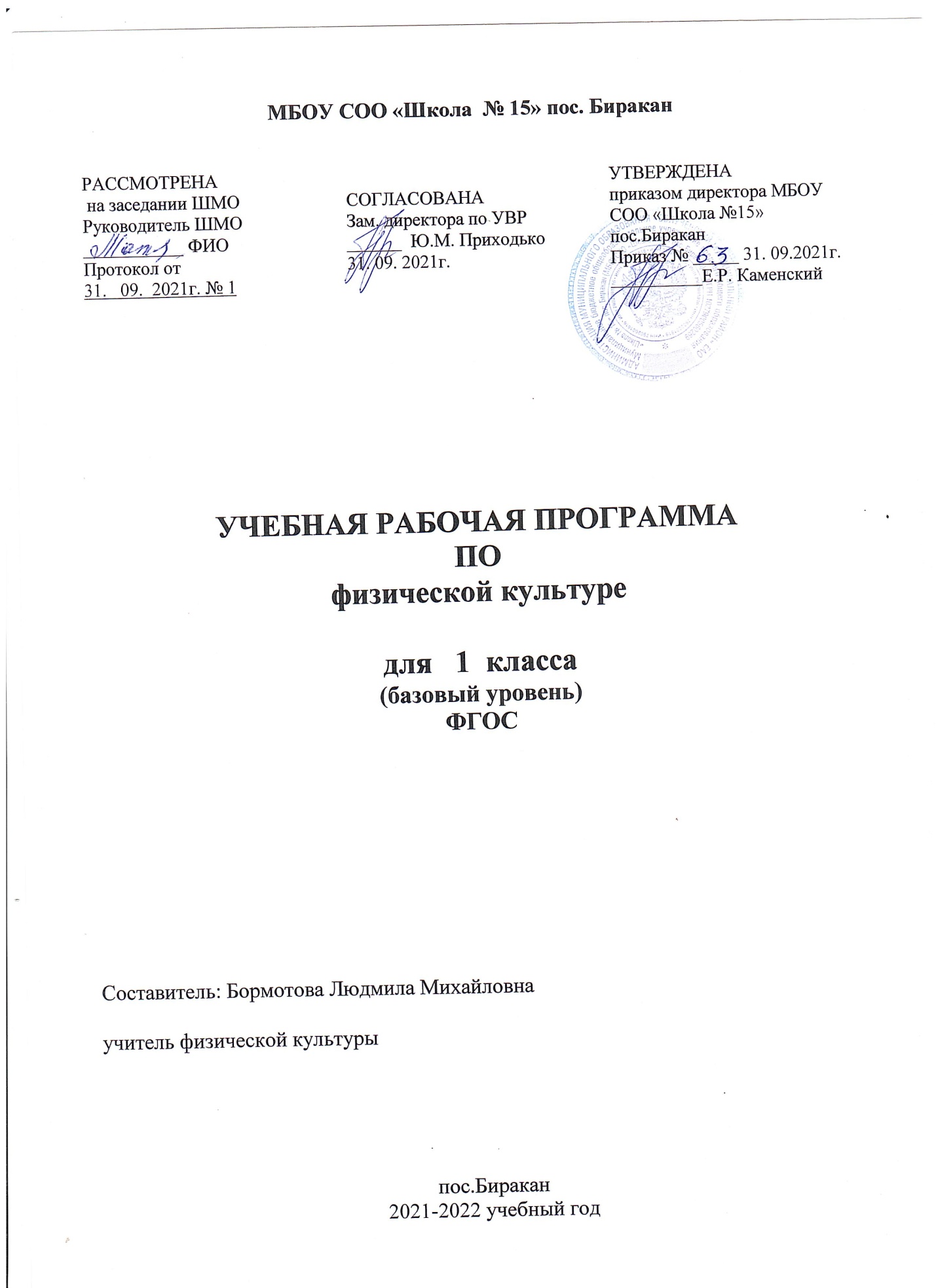 Пояснительная запискаФГОС 1 класс 66 часов     Рабочая программа по физической культуре для 1 класса составлена в соответствии ФГОС ООО (приказ Минобрнауки России от 17.12.2010г. № 1897);  с учетом Примерной основной образовательной программы начального общего образования, одобренной решением федерального учебно-методического объединения по общему образованию (протокол от 8 апреля 2015г. № 1/15); в соответствии с Примерной программой по учебным предметам.Описание места учебного предмета в учебном планеУчебный план МБОУ СОО «Школа №15» пос. Биракан образовательных учреждений РФ отводит 66 часов для обязательного изучения учебного предмета «Физическая культура» на этапе начального общего образования, из расчета 2 часа в неделю (33 недели).Планируемые результатыБазовым результатом образования в области физической культуры в начальной школе является освоение учащимися основ физкультурной деятельности с общеразвивающей направленностью. Освоение предмета данной деятельности способствует не только активному развитию физической природы занимающихся, но и формированию у них психических и социальных качеств личности, которые во многом обусловливают становление и последующее формирование универсальных способностей (компетенций) человека. Универсальность компетенций определяется в первую очередь широкой их востребованностью каждым человеком, объективной необходимостью для выполнения различных видов деятельности, выходящих за рамки физкультурной деятельности.В число универсальных компетенций, формирующихся в начальной школе в процессе освоения учащимися предмета физкультурной деятельности с общеразвивающей направленностью, входят:– умение организовывать собственную деятельность, выбирать и использовать средства для достижения ее цели;– умение активно включаться в коллективную деятельность, взаимодействовать со сверстниками в достижении общих целей;– умение доносить информацию в доступной, эмоционально яркой форме в процессе общения и взаимодействия со сверстниками и взрослыми людьми. Содержание программыДВИГАТЕЛЬНЫЕ ДЕЙСТВИЯ И НАВЫКИЗнания о физической культуреФизическая культура как система разнообразных форм занятий физическими упражнениями. Возникновение физической культуры у древних людей. Ходьба, бег, прыжки, лазанье и ползание. Режим дня и личная гигиена.Способы физкультурной деятельностиОздоровительные занятия в режиме дня: комплексы утренней зарядки, физкультминутки. Подвижные игры во время прогулок: правила организации и проведения игр, выбор одежды и инвентаря. Комплексы упражнений для формирования правильной осанки и развития мышц туловища.Гимнастика с основами акробатикиОрганизующие команды и приемы: построение в шеренгу и колонну; основная стойка и команда «Смирно!»; основные положения рук, ног; стойки по команде «Вольно!» и «Равняйсь!»; размыкание в шеренге и колонне, на месте и в движении; команды «Шагом марш!», «На месте!» и «Стой!»; построение в круг колонной и шеренгой; повороты на месте налево и направо по команде «Налево!» («Направо!»); размыкание и смыкание приставными шагами в шеренге; повороты кругом с разделением по команде «Кругом! Раз-два»; перестроение по два в шеренге и колонне; передвижение в колонне с разной дистанцией и темпом, по «диагонали» и «противоходом».Акробатические упражнения: упоры (присев, лежа, согнувшись, лежа сзади); седы (на пятках, с наклоном, углом); группировка из положения лежа и раскачивание в плотной группировке (с помощью); перекаты назад из седа с группированием и обратно (с помощью); из упора присев назад и боком; из положения лежа на спине стойка на лопатках (согнув и выпрямив ноги); кувырок вперед в группировке; из стойки на лопатках полупереворот назад в стойку на коленях; кувырок назад до упора на коленях и до упора присев; «мост» из положения лежа на спине; прыжки со скакалкой с изменяющимся темпом ее вращения; акробатические комбинации типа: «мост» из положения лежа на спине, опуститься в исходное положение,  переворот в положение лежа на животе, с опорой на руки прыжком в упор присев; кувырок вперед в упор присев, кувырок назад в упор присев, из упора присев кувырок вперед до исходного положения, кувырок назад до упора на коленях с опорой на руки, прыжком переход в упор присев, кувырок вперед.Прикладные гимнастические упражнения: передвижение по гимнастической стенке вверх, вниз.Легкая атлетикаБег: разминочный, беговые и прыжковые упражнения, бег с изменением направления движения («змейкой», «по кругу», «спиной вперед»), из разных исходных положений и с разным положением рук; высокий старт с последующим стартовым ускорением.Прыжки: на месте (на одной, на двух, с поворотами вправо и влево), с продвижением вперед и назад, левым и правым боком, в длину и высоту с места; спрыгивание и запрыгивание на горку матов; в высоту с прямого разбега и способом «перешагивание»; в длину с разбега, согнув ноги.Броски: большого мяча на дальность двумя руками из-за головы, от груди, снизу из положения стоя и сидя.Метание: малого мяча в цель, на дальность способом «из-за головы» с места, с шага, с разбега.Подвижные игрыНа материале гимнастики с основами акробатики: игровые задания с использованием строевых упражнений, заданий на координацию движений типа «веселые задачи», с «включением» (напряжением) и «выключением» (расслаблением) звеньев тела;«Змейка», «Иголка и нитка», «Пройди бесшумно», «Тройка», «Раки», «Через холодный ручей», «Петрушка на скамейке», «Не урони мешочек», «Конники-спортсмены», «Запрещенное движение», «Отгадай, чей голос», «Что изменилось», «Посадка картофеля», «Прокати быстрее мяч», «Кузнечики», «Парашютисты», «Медвежата за медом», «Увертывайся от мяча», «Гонки мячей по кругу», «Догонялки на марше», «Альпинисты», эстафеты (типа:«Веревочка под ногами», «Эстафета с обручами»).На материале легкой атлетики:«Два мороза», «Пятнашки», салки «Не попади в болото», «Пингвины с мячом», «Зайцы в огороде», «Лисы и куры», «К своим флажкам», «Кот и мыши», «Быстро по местам», «Гуси-лебеди», «Не оступись», «Вызов номеров», «Шишки-желуди-орехи», «Невод», «Третий лишний», «Заяц без дома», «Пустое место», «Мяч соседу», «Метко в цель», «Космонавты», «Мышеловка», «Салки с ленточками», «Кто дальше бросит», «Мяч среднему», «Белые медведи», «Кто обгонит», «Круговая охота», «Капитаны», «Ловля парами», «Пятнашки в парах (тройках)», «Подвижная цель», «Не давай мяча водящему».На материале спортивных игр.Баскетбол. Стойка игрока. Передвижения, прыжки, остановки, повороты. Ловля мяча, летящего низко, на средней высоте, высоко. Передача мяча двумя руками от груди. «Перестрелка», «Мяч капитану», «Нападают пятерки». Волейбол. Стойка игрока (исходные положения). Перемещения в стойке приставными шагами: правым, левым боком, лицом вперед.Учебно-тематический план (сетка часов)Уровень подготовленности учащихсяСписок учебной литературы для учителя:Основной Лях В. И. Комплексная программа физического воспитания учащихся 1-11 классов / В. И. Лях, А. А. Зданевич. - М.: Просвещение, 2012.В.И.Лях, А.А.Зданевич  Физическая культура 1-4. - М.: "Просвещение", 2013.Пояснительная записка к федеральному базисному учебному плану и примерный учебный план для общеобразовательных учреждений РФ//Физкультура в школе-2006-№ 6.Дополнительный Настольная книга учителя физической культуры / авт.-сост. Г. И. Погадаев; под ред. Л. Б. Кофмана. -М. : Физкультура и спорт, 1998. - 496 с.Настольная книга учителя физической культуры : справ.-метод, пособие / сост. Б. И. Мишин. - М. : ООО «Изд-во АСТ» ; ООО «Изд-во Астрель», 2003. Список учебной литературы для ученика:В.И.Лях, А.А. Зданевич.  Физическая культура 1-4. - М.: "Просвещение", 2009Интернет-ресурсы:Фестиваль педагогических идей «Открытый урок» - Режим доступа: https://festival.1september.ru/articles/576894/Учительский портал – Режим доступа: https://www.uchportal.ru/load//102-1-0-13511К-уроку.ру – Режим доступа: https://www.k-yrok.ru/load/71-1-0-6958Оборудование:Стенка гимнастическая (8 пролетов).Мячи: баскетбольные, волейбольные, малые для метания, н/мячи.Палки гимнастические, гантели.Скакалки, обручи, кегли, гранаты для метания.Стойки, планки для прыжков в высоту.Гимнастические маты, конь, козел, гимнастическое бревно, канат.Секундомер, рулетка, сетка волейбольная большая, аптечка.Физическая культура. Промежуточная аттестация. Практическая часть.1 класс. Мальчики.1 класс. Девочки.Результат в сумме: 18-14 баллов – оценка «5»          13 – 9 баллов – оценка «4»          8 - 4 баллов – оценка «3»3 и меньше – оценка «5»7. Поурочно-тематическое планирование 1 классВид программного материалаIчетвертьII четвертьIII четвертьIV четвертьВсего за годОсновы знаний о физической культуреВ процессе урокаВ процессе урокаВ процессе урокаВ процессе урокаВ процессе урокаГимнастика4139-26Легкая атлетика7-71226Подвижные игры712414Развитие физических качествВ процессе урокаВ процессе урокаВ процессе урокаВ процессе урокаВ процессе урокаВсего 1814181666Контрольные упражненияУровеньУровеньУровеньУровеньУровеньУровеньКонтрольные упражнениявысокийсреднийнизкийвысокийсреднийнизкийКонтрольные упражненияМальчикиМальчикиМальчикиДевочкиДевочкиДевочкиПодтягивание на низкой перекладине из виса лежа, кол-во раз11 – 129 – 107 – 89 – 107 – 85 – 6Прыжок в длину с места, см118 – 120115 – 117105 – 114116 – 118113 – 11595 – 112Наклон вперед, не сгибая ног в коленяхКоснуться лбом коленКоснуться ладонями полаКоснуться пальцами полаКоснуться лбом коленКоснуться ладонями полаКоснуться пальцами полаБег 30 м с высокого старта, с6,2 – 6,06,7 – 6,37,2 – 7,06,3 – 6,16,9 – 6,57,2 – 7,0Бег 1000 мБез учета времениБез учета времениБез учета времениБез учета времениБез учета времениБез учета времениКлассБаллБег 3 по 10 м (сек.)Прыжок в длину с места (см)Поднимание туловища за 30 сек. (раз)1 класс654329.0 с9.4 с9.8 с10.2 с10.6 с160 см145 см130 см120 см100 см17 раз15 раз12 раз10 раз7 разКлассБаллБег 3 по 10 м (сек.)Прыжок в длину с места (см)Поднимание туловища за 30 сек. (раз)1 класс654329.2 с9.5 с10.0 с10.4 с11.1 с150 см140 см125 см115 см095 см10 раз8 раз6 раз4 раз2 раз№Дата урокаТема урокаТип урокаВидконтроляСредства наглядно-сти, инвен-тарьЭлементы содержанияТребования к уровню подготовки учащихсяУУД, формируемые на урокеФакт.I четверть. 18 часов.I четверть. 18 часов.I четверть. 18 часов.I четверть. 18 часов.I четверть. 18 часов.I четверть. 18 часов.I четверть. 18 часов.I четверть. 18 часов.I четверть. 18 часов.I четверть. 18 часов.1Правила поведения, т.б. на уроке ,  Экскурсия 
в страну «Спортландия».Подвижная игра «Займи свое место»Вводный Фронтальный опросСекундомер свистокПравила поведения. Техника безопасности Шеренга. Колонна.  Научится: выполнять действия 
по образцу, построение в шеренгу, колонну; соблюдать правила поведения в спортивном зале; выполнять простейший комплекс УГГРегулятивные:целеполагание – формулировать и удерживать учебную задачу; планирование – выбирать действия 
в соответствии с поставленной задачей и условиями ее реализации.Познавательные:общеучебные – использовать общие приемы решения поставленных задач; определять и кратко характеризовать физическую культуру как занятия физическими упражнениями, подвижными играми.Коммуникативные:инициативное сотрудничество – ставить вопросы, обращаться за помощью2Подвижные игры «Класс,смирно!»«Займи свое место»КомбинированныйТекущий Секундомер, свисток.Команды: «Смирно», «Равняйсь». Шеренга. Прыжок. Спортивная форма. Строевые упражненияНаучится: выполнять действия 
по образцу, построение в шеренгу, колонну; исполнять команды: «Смирно», «Равняйсь»Регулятивные:целеполагание – формулировать и удерживать учебную задачу.Познавательные:общеучебные – использовать общие приемы решения поставленных задач.Коммуникативные:инициативное сотрудничество – ставить вопросы, обращаться за помощью; взаимодействие – формулировать собственное мнение3Подвижные игры «Класс,смирно!»«Займи свое место», «Товарищ командир»КомбинированныйТекущий Секундомер, свисток.Повторить построение в шеренгу; учить построению в колонну Колонна.Скорость.Игра Научится выполнять организующие строевые команды и приемыРегулятивные:планирование – выбирать действия в соответствии с поставленной задачей и условиями ее реализации.Познавательные:общеучебные – самостоятельно выделять и формулировать познавательную цель.Коммуникативные:инициативное сотрудничество – ставить вопросы, обращаться за помощью; проявлять активность во взаимодействии для решения коммуникативных задач4Подвижные игры «Класс,смирно!»«Займи свое место», «Товарищ командир»КомбинированныйТекущийСвисток, Учить контролировать состояние своего здоровья, фиксировать информацию об изменениях 
в организме; выполнять бег прыжки Научится: выполнять легкоатлетические упражнения (ходьба высоко поднимая колени,прыжки, бег); измерять показатели физического развития 
(рост и массу тела). Освоит технику движений рук 
и ног в беге, в прыжках Регулятивные:целеполагание – формулировать и удерживать учебную задачу.Познавательные:общеучебные – контролировать и оценивать процесс и результат деятельности.Коммуникативные: инициативное сотрудничество – ставить вопросы, обращаться за помощью; взаимодействие – формулировать собственное мнение и позицию5Подвижные игры«Попрыгунчики-воробушки», «Волк во рву», «Кто обгонит?»КомбинированныйТекущий Секундомер, свисток.Учитьвыполнять легкоатлетические упражнения – прыжки на одной 
и двух ногах, соблюдая правила безопасности,приземллятьтся  на слегка согнутые ноги.Смена ног во время прыжковНаучится: выполнять легкоатлетические упражнения–прыжки,толкаться в прыжках вперед- вверх,  приземляться смягчая прыжокРегулятивные:планирование – применять установленные правила в планировании способа решения задачи. Познавательные:общеучебные – контролировать и оценивать процесс в ходе выполнения упражнений.Коммуникативные:планирование учебного сотрудничества – задавать вопросы, обращаться за помощью6Подвижные игры на развитие координации «Ловкие и меткие», «Разведчики и часовые»КомбинированныйТекущийСвисток Координация и подвижная играРазвивать координацию посредством подвижных игрНаучится: выполнять игровые действия и упражнения из подвижных игр разной функциональной направленности; соблюдать правила подвижной игры для развития координацииРегулятивные:планирование – ориентироваться в разнообразии способов решения задач; коррекция – вносить дополнения и изменения в план действия.Познавательные:знаково-символические – использовать знаково-символические средства, в том числе модели и схемы, для решения задач.Коммуникативные:планирование учебного сотрудничества – определять цели, функции участников, способы взаимодействия; координировать и принимать различные позиции во взаимодействии7Ознакомление со способами пере-движения чело-века. Бег 300м.КомбинированныйТекущий Секундомер, свистокПознакомить с различ-ными способами пере-движения: ходьба , бег, прыжки. Учить выпол-нять упражнения под за-данный ритм и темн. Научится: выполнять легкоатлетические упражнения технически правильно Регулятивные:планирование – определять общую цель и пути ее достижения; прогнозирование – предвосхищать результат.Познавательные:общеучебные – выбирать наиболее эффективные способы решения задач; контролировать и оценивать процесс в результате своей деятельности.Коммуникативные:инициативное сотрудничество – формулировать свои затруднения8Выявление уровня физической подготовленности обучаемых.Тестирование двигательных качеств: бег 400 м, прыжки вверх на местеКомбинированныйТекущий Секундомер, свистокТехника бега.Положение рук и туловища в ходьбе 
и бегеНаучится: выполнять легкоатлетические упражнения технически правильноРегулятивные:контроль и самоконтроль – различать способ и результат действия; прогнозирование – предвосхищать результаты.Познавательные:общеучебные – ориентироваться в разнообразии способов решения задач; самостоятельно создавать ход деятельности при решении проблем.Коммуникативные:договариваться и приходить к общему решению в совместной деятельности.9Обучение чувству ритма при выпол-нении бега. Выяв-ленение наиболее эффективного темпа бега. Бег 500м.КомбинированныйТекущий Секундомер, свисток.Цель: учить правильной технике бега, чувству ритма.Научится:выполнять легкоатлетические упражнения технически правильно.Регулятивные:целеполагание – преобразовывать практическую задачу в образовательную.Познавательные:общеучебные – осознанно строить сообщения в устной форме.Коммуникативные:взаимодействие – задавать вопросы, формулировать свою позицию10Обучение прыж-ковымупражне-ниям. Бег 500м.Подвижная игра  «Зайцы в огороде»КомбинированныйТекущий Свисток.Учить соблюдать правила безопасности во время приземления.Научится: выполнять легкоатлетические упражнения; технически правильно отталкиваться и приземляться в прыжках.Регулятивные:контроль и самоконтроль – сличать способ действия и его результат с заданным эталоном с целью обнаружения отклонений и отличий 
от эталона.Познавательные:общеучебные – ориентироваться в разнообразии способов решения задач.Коммуникативные:инициативное сотрудничество – формулировать свои затруднения11Ознакомление со строевымикоман-дамии прыжками в длину с места.КомбинированныйТекущий Свисток.Цель: учить прыжку иправильному призем-лению , соблюдая технику безопасностиНаучится:выполнятьстроевые команды; правильно принимать положение перед прыжком и после приземленияРегулятивные планирование – выбирать действия в соответствии с поставленной задачей и условиями ее реализации.Познавательные:общеучебные – выбирать наиболее эффективные способы решения учебных задач.Коммуникативные:взаимодействие – вести устный диалог по технике прыжка12Обучение коман-дам перестроениям и прыжкам в длину с места.КомбинированныйТекущий СвистокЦель: учить выполнять команды  и перестрое-ния, праваильновыпол-нятьпржки в длину. Научится:выполнять перестроения и прыжки в длину с места.Регулятивные:планирование – выбирать действия в соответствии с поставленной задачей и условиями ее реализации.Познавательные:общеучебные – самостоятельно выделять и формулировать познавательную цель.Коммуникативные:инициативное сотрудничество – слушать учителя, вести диалог, строить монологические высказывания13Совершенствова-ние команд и пере-строений, ознако-мить с многоско-ком.КомбинированныйТекущий Свисток.Перестроения. Учить выполнять многоскок.Научится: выполнять упражнения по образцу учителя и лучших учеников. Регулятивные:оценивать правильность выполнения действия; адекватно воспринимать оценку учителя.Познавательные:общеучебные – ставить и формулировать проблемы.Коммуникативные:инициативное сотрудничество – задавать вопросы, проявлять активность; использовать речь для регуляции своего действия14Обучение  много-скоку, ознакомить с челночным бегом. КомбинированныйТекущий Свисток.Цель: учить правильной технике бега; учить бегу с изменением направления движения.Научится: выполнять легкоатлетические упражнения; соблюдать правила поведения и предупреждения травматизма во время занятий физическими упражнениямиРегулятивные:целеполагание – формулировать учебные задачи вместе 
с учителем; коррекция – вносить изменения в план действия.Познавательные:общеучебные – использовать общие приемы решения задач.Коммуникативные: управление коммуникацией – осуществлять взаимный контроль15Обучение многоскоку, челночному бегу.КомбинированныйТекущий Секундомер, свисток.Учить выполнять легко-атлетические упражне-ния- многоскок,челноч-ный бег.Научится  понимать, как выполнять поставленную задачу и соблюдать правила поведения и предупреждения травматизма во время занятий физическими упражнениямиРегулятивные:целеполагание – формулировать и удерживать учебную задачу.Познавательные:общеучебные – использовать общие приемы решения задач.Коммуникативные:инициативное сотрудничество – ставить вопросы 
и обращаться за помощью16Обучение многоскоку, челночному бегу.КомбинированныйТекущий Свисток, скакалка,мячиЦель:учить выполнять прыжки через скакалку; выполнять броски и лов-лю мяча в парах.Научитсявыполнять прыжки через скакалку, выполнять броски и ловлю мяча в парах; соблюдать правило безопасности.Регулятивные:целеполагание –планировать свои действия в соответствии с поставленной задачей и условиями ее реализации.Познавательные:общеучебные – использовать общие приемы решения поставленных задач.Коммуникативные: – проявлять активность во взаимодействии для решения задач17Обучение прыжкам через длинную скакалку и упражнениям с мячом.КомбинированныйТекущий Свисток,скакалка,мячи.Учить правильной технике броска и ловли;Соблюдать правила безопасности.Научитсяприземляться смягчая прыжок; соблюдать правила взаимодействия с игроками.Регулятивные:целеполагание – удерживать  познавательную задачу и применять установленные правила.Познавательные:общеучебные – контролировать и оценивать процесс и результат деятельности.Коммуникативные:управление коммуникацией – осуществлять взаимный контроль18Итоги I четверти,подвижные игры.КомбинированныйТекущий СвистокУчить выполнять игровые упражнения из подвижных игр разной функциональной направленности.Научитсяорганизовывать и проводить подвижные игры.Регулятивные:целеполагание – формулировать учебную задачу в сотрудничестве с учителем.Познавательные:общеучебные – выбирать наиболее эффективные способы решения задачи.Коммуникативные:инициативное сотрудничество – проявлять активность во взаимодействии для решения задачII четвертьII четвертьII четвертьII четвертьII четвертьII четвертьII четвертьII четвертьII четвертьII четверть19Техника безопасности на уроках гимнастикиОбучение расчету, перестроению, прыжкам на скакалке.КомбинированныйТекущий Свисток,скакалкиУчить расчету, перестроению, вращению скакалки.Научится:расчету попорядку;перестроению в2,4 шеренги, вращению скакалки;  соблюдать правила поведения во время занятий физическими упражнениямиРегулятивные:осуществление учебных действий – использовать речь для регуляции своего действия.Познавательные:общеучебные – применять правила и пользоваться инструкциями.Коммуникативные:управление коммуникацией – осуществлять взаимныйконтроль20Обучение правилам выполнения лазанья по наклонной ска-мейке,упражнениям в равновесиии, рас-чету,  прыжкам на скакалке.КомбинированныйТекущийСвисток,скакалки,скамейка,гимнасти-ческая стенкаЦель:учить выполнять лазанье, развивать координацию,ловкостьНаучится:выполнятьупражне-ниядляразвитияловкости и координацииРегулятивные:планирование – выбирать действия в соответствии с поставленной задачей и условиями ее реализации.Познавательные:общеучебные – самостоятельно выделять и формулировать познавательную цель.Коммуникативные:взаимодействие- слушать собеседника, формулировать свои затруднения21Обучение лазанью,равновесию,прыж-кам на скакалке.КомбинированныйТекущий Свисток,скакалки,скамейка,гимнасти-ческая стенкаЦель:учить выполнять лазанье различными способами, развивать координационные спо-собности, ловкость,соб-людать правила безопас-ности при приземлении.Научится: выполнять упраж-нениядля развитияловкости и координации, выполнять упражнения по образцу учителя.Регулятивные:планирование – выбирать действия в соответствии с поставленной задачей и условиями ее реализации.Познавательные:общеучебные – самостоятельно выделять и формулировать познавательную цель.Коммуникативные: инициативное сотрудничество – ставить вопросы, обращаться за помощью, слушать собеседника22Совершенствование навыков лазанья, упражнений в рав-новесии и прыжках на скакалке.КомбинированныйТекущийСвисток,скакалки,скамейка,гимнасти-ческая стенкаЦель:развивать коорди-национные способности,ловкость и внимание  в прыжках на скакалке. Научится упражнениям для развития ловкости и координации, приземляться смягчая прыжок.Регулятивные:целеполагание –планировать свои действия в соответствии с пос-тавленной задачей и условиями ее реализации.Познавательные:общеучебные –ориентироваться в разнообразии способов решения задач.Коммуникативные:инициативное сотрудничество – формулировать свои затруднения23Контроль за разви-тием двигательных качеств:упражне-ния в лазанье, в  равновесии и прыжках на скакалке.Учет-ныйОценкатехникилазанья,упр-ий вравнове-сииСкакалки,скамейка,гимнасти-ческая стенкаЦель: знать как пра-вильно выполнять уп-ражнения в лазанье и равновесии.Научится:. выполнять упраж-нения для развития ловкости и координации.Регулятивные: контроль и самоконтроль- оценивать правильностьвыполнения действия; адекватно восприниматьоценку учителя,товарищей.Познавательные:общеучебные –использовать общие приемы решения постав-ленных задач.Коммуникативные:допускать возможность существования у людей различных точек зрения, не совпадающих с их собственной.24Обучениегруп-пировкам, перека-там в группировкеКомбинированныйТекущий Гимнасти-ческие матыЦель: учить  выполнять упражнения акробатики только под контролем учителя.Научится: выполнять перекаты, упражнения в группировке и возвращаться в исходное положение.Регулятивные:планирование – выполнять действия в соответствии с поставленной задачей и условиями ее реализации.Познавательные:знаково-символические – использовать знаково-символические средства, в том числе модели и схемы, для решения задач.Коммуникативные:инициативное сотрудничество – ставить вопросы, обращать за помощью, слушать собеседника25Обучение  груп-пировкам, перека-там в группировке КомбинированныйТекущий Гимнасти-ческие маты Цель: учить  выполнять плотную группировку и перекаты в группировке.Научится:выполнять акробатические упражнения.Регулятивные:контроль и самоконтроль –оценивать правильность выполнения действия.Познавательные:общеучебные –контролировать процесс и результат действия.Коммуникативные:взаимодействие – использовать речь для регуляции своего действия.26Контроль за разви-тием двигательных качеств: груп-пировка, перекаты в группировкеУчет-ныйОценкатехникивыполне-ниягруп-пировки, перекатов в груп-ке.Гимнасти-ческие матыЦель: знать как пра-вильно выполнять уп-ражнения вгруппиров-ке, перекатах в группировке.Научится:выполнять упраж-нения для развития гибкости и координации.Регулятивные:контроль и самоконтроль – оценивать правильность выполнения упражнений.Познавательные:общеучебные – ставить и формулировать проблемы.Коммуникативные:допускать возможность существования у людей различных точек зрения, не совпадающих с их собственной. 27Ознакомить с кувырком впередКомбинированныйТекущий Гимнасти-ческие матыЦель: знать как пра-вильно выполнять кувырок вперед, развивать координа-ционные способности.Научится:выполнять акробатические упражненияРегулятивные:коррекция – вносить необходимые дополнения и изменения 
в план и способ действия в случае расхождения  действия и его результата.Познавательные:общеучебные – контролировать процесс и результат деятельности.Коммуникативные:планирование учебного сотрудничества – определять общую цель и пути ее достижения28Обучение кувыр-кам вперед и стойке на лопат-ках согнув ноги.КомбинированныйТекущий Гимнасти-ческие матыЦель: учить  выполнять упражнения акробатики только под контролем учителя.Научится: творчески подходить 
к выполнению гимнастических упражнений и добиваться достижения успешного конечного результата. Регулятивные:коррекция – вносить необходимые коррективы в действие после его завершения на основе его оценки и учета сделанных ошибок.Познавательные:общеучебные – ориентироваться в разнообразии способов решения задач; узнавать, называть 
и определять объекты и явления окружающей действительности в соответствии с содержанием учебного предмета.Коммуникативные:взаимодействие – формулировать собственное мнение и позицию; инициативное сотрудничество – формулировать свои затруднения29Обучение кувыр-кам вперед и стойке на лопатках согнув ногиКомбинированныйТекущий Гимнасти-ческие матыЦель: закрепить навыки в упражнениях акробатики.Научится: творчески подхо-дить к выполнению гимнасти-ческих упражнений и выпол-нять эстетически красиво гимнастические упражнения.Регулятивные:коррекция – вносить необходимые коррективы в действие после его завершения на основе его оценки и учета сделанных ошибок.Познавательныеобщеучебные – ставить, формулировать и решать проблемы.Коммуникативные:взаимодействие-– использовать речь для регуляции своего действия. 30Ознакомить с висами.КомбинированныйТекущийГимнасти-ческая стенка.Цель:учитьвыполнять вис на гимнастической стенке и прямому хвату в  висе.Научится:выполнять упражнения для развития силыРегулятивные:планирование – ориентироваться в разнообразии способов решения задач; коррекция – вносить дополнения и изменения в план действия.Познавательные:общеучебные – контролировать процесс и результат деятельности.Коммуникативные:взаимодействие – использовать речь для регуляции своего действия. 31Обучение висамКомбинированныйТекущий Гимнасти-ческая стенка, перекла-динаЦель:учить выполнять упражнения со страхов-кой; правильному положению виса углом.Научится: выполнять упражнения на развитие физических качеств-силы и ук-репления мышц брюшного пресса.Регулятивные: контроль и самоконтроль – оценивать правильность выполнения упражнений.Познавательныеобщеучебные – ставить и формулировать проблемы.Коммуникативные:инициативное сотрудничество – задавать вопросы, проявлять активность; использовать речь для регуляции своего действия32ИтогиIIчетвер-ти.  Подвижные игры .КомбинированныйТекущийСвисток, конусыЦель: развиватьсилу, координационные спо-собности, ловкость посредством подвижных игр.Научится: выполнять игровые действия и упражнения из подвижных игр разной функциональной направленности; соблюдать правила подвижной игры.Регулятивные:планирование – ориентироваться в разнообразии способов решения задач; коррекция – вносить дополнения и изменения в план действия.Познавательные:знаково-символические – использовать знаково-символические средства, в том числе модели и схемы, для решения задач.Коммуникативные:планирование учебного сотрудничества – определять цели, функции участников, способы взаимодействия; координировать и принимать различные позиции во взаимодействииIIIчетвертьIIIчетвертьIIIчетвертьIIIчетвертьIIIчетвертьIIIчетвертьIIIчетвертьIIIчетвертьIIIчетвертьIIIчетверть33Техника безопасности на уроках легкой атлетики Ознакомить с прыжком в высоту с разбега.КомбинированныйТекущийГимнасти-ческие скамейки, матыЦель:учить выносу бедра маховой ноги при отталкиванииНаучится: выполнять прыжки в высоту на препятствия с трех шагов разбега по разметке толчком одной с приземлением на маховую ногу.Регулятивные:. планирование – выполнять действия в соответствии с поставленной задачей и условиями ее реализации.Познавательные:знаково-символические – использовать знаково-символические средства, в том числе модели и схемы, для решения задач.Коммуникативные: :взаимодействие – использовать речь для регуляции своего действия.34Обучение прыж-кам в высоту с разбега.КомбинированныйТекущийГимнасти-ческие скамейки, матыЦель:учитьотталкива-нию и приземлению на обе ноги.Научится:отталкиванию одной ногой и мягкому приземлению на обе ноги, без потери равновесия.Регулятивные:планирование – ориентироваться в разнообразии способов решения задач; коррекция – вносить дополнения и изменения в план действия.Познавательные:.Коммуникативные:планирование учебного сотрудничества – определять цели, функции участников, способы взаимодействия; координировать и принимать различные позиции во взаимодействии35Обучение прыж-кам в высоту с разбега.КомбинированныйТекущийГимнасти-ческие скамейки, матыЦель:учитьотталкива-нию и приземлению на обе ноги.Научится:отталкиванию одной ногой и мягкому приземлению на обе ноги, без потери равновесия.Регулятивные:планирование – ориентироваться в разнообразии способов решения задач; коррекция – вносить дополнения и изменения в план действия.Познавательные:знаково-символические – использовать знаково-символические средства, в том числе модели и схемы, для решения задач.Коммуникативные:планирование учебного сотрудничества – определять цели, функции участников, способы взаимодействия; координировать и принимать различные позиции во взаимодействии36Обучение прыж-кам в высоту с разбега.КомбинированныйТекущийГимнасти-ческие скамейки, матыЦель:оценить мягкое приземление на обе ноги без потери  равновесия.Научится:творчески подхо-дить к выполнению  упражне-ний и добиваться достижения успешного конечного результата.Регулятивные:. контроль и самоконтроль – оценивать правильность выполнения упражнений.Познавательные:.общеучебные – контролировать процесс и результат деятельности.Коммуникативные: взаимодействие – использовать речь для регуляции своего действия.37Ознакомить с ме-танием малого мяча в цель.КомбинированныйТекущий Малые мячиЦельучитьправиль-ному И.П. при метании.Научится:  правильно прини-мать И.П. при метании правой рукой впереди левая нога и наоборот.Регулятивные:коррекция – вносить необходимые коррективы в действие после его завершения на основе его оценки и учета характера сделанных ошибок.Познавательные:общеучебные – контролировать процесс и результат деятельности.Коммуникативные:планирование учебного сотрудничества – определять общую цель и пути ее достижения38Обучение ме-танию малого мяча в цель.КомбинированныйТекущий Малые мячиЦель:учить правильной технике броска мяча одной рукой.Научится: правильному замаху, во время броска кисть руки с мячом должна  прохо-дить высоко над плечом.Регулятивные:контроль и самоконтроль – осуществлять итоговый и пошаговый контроль по результату.Познавательные:общеучебные – ставить, формулировать и решать проблемы.Коммуникативные:взаимодействие – задавать вопросы, строить понятные для партнера высказывания39Обучение ме-танию малого мяча в цель.КомбинированныйТекущийМалые мячиЦель:учить правильной постановке руки при метании мяча в цель.Научится:правильному замаху, во время броска кисть руки с мячом должна  прохо-дить высоко над плечом.Регулятивные:планирование – ориентироваться в разнообразии способов решения задач; коррекция – вносить дополнения и изменения в план действия.Познавательные:знаково-символические – использовать знаково-символические средства, в том числе модели и схемы, для решения задач.Коммуникативные:планирование учебного сотрудничества – определять цели, функции участников, способы взаимодействия; координировать и принимать различные позиции во взаимодействии40КомбинированныйТекущийМалые мячиКак выполнять метание малого мяча в цель? Цель:учить правильно выполнять движение рукой при броске малого мяча в цель.Научится:метать мяч в цель с правильной постановкой руки.Регулятивные:прогнозирование – предвидеть возможности получения конкретного результата при решении задач.Познавательные:знаково-символические – создавать и преобразовывать модели и схемы для решения задач; логические – устанавливать причинно-следственные связи.Коммуникативные:планирование учебного сотрудничества – задавать вопросы, обращаться за помощью; формулировать собственное мнение41Обучение  многоскоку.КомбинированныйТекущий КонусыЦель:учить правильно выполнять отталкивание в прыжках «с кочки на кочку»Научится: правильно прыгать «с кочки на кочку» по разметкеРегулятивные:коррекция – вносить необходимые дополнения и изменения 
в план и способ действия в случае расхождения  действия и его результата.Познавательные:общеучебные –контролировать процесс и результат деятельности.Коммуникативные:планирование учебного сотрудничества – определять общую цель и пути ее достижения42Обучение  много-скоку. Ознакомить прыжкам через ко-роткую скакалку. КомбинированныйТекущий СкакалкиЦель:учить правильно выполнять отталкивание в прыжках «с кочки на кочку», вращение ска-калки кистью руки.Научится: выполнять вращение скакалки, и прыжку с ноги на ногу.Регулятивные:осуществление учебных действий – выполнять учебные действия в материализованной форме; коррекция – вносить необходимые изменения и дополнения.Познавательные:общеучебные – ставить и формулировать проблемы.Коммуникативные:инициативное сотрудничество – задавать вопросы, проявлять активность; использовать речь для регуляции своего действия43Обучение  многоскоку   и прыжкам через короткую скакалку.КомбинированныйТекущийСкакалкиЦель:учить сочетать вращение скакалки с подскокомНаучится: вращать скакалку круговыми движениями кистей.Регулятивные:планирование – ориентироваться в разнообразии способов решения задач; коррекция – вносить дополнения и изменения в план действия.Познавательные:знаково-символические – использовать знаково-символические средства, в том числе модели и схемы, для решения задач.Коммуникативные:планирование учебного сотрудничества – определять цели, функции участников, способы взаимодействия; координировать и принимать различные позиции во взаимодействии44Обучение  многоскоку  и прыжкам через короткую скакалку.КомбинированныйТекущийСкакалкиЦель:учить выполнять прыжки со скакалкой, соблюдая правила безо-пасности при призем-лении, многоскок – при отталкивании выпрям-лять толчковую ногу.Научится:приземляться смягчая прыжок.Регулятивные:прогнозирование – предвидеть возможности получения конкретного результата при решении задач.Познавательные:знаково-символические – создавать и преобразовывать модели и схемы для решения задач; логические – устанавливать причинно-следственные связи.Коммуникативные:планирование учебного сотрудничества – задавать вопросы, обращаться за помощью; формулировать собственное мнение45Обучение  многоскоку и прыжкам через короткую скакалку.КомбинированныйТекущийСкакалкиЦель:учить выполнять многоскок и прыжки со скокалкой.Научится: выполнять прыжки со скакалкойРегулятивные:прогнозирование – предвидеть уровень усвоения знаний, его временных характеристик.Познавательные:информационные – анализ информации.Коммуникативные:планирование учебного сотрудничества – задавать вопросы, необходимые для организации своей деятельности46Обучение  многоскоку и прыжкам через короткую скакалку.КомбинированныйТекущийСвисток.Что такое челночный бег?   Цель:учить правильной техники бега.Научится: выполнять легкоат-летические упражненияРегулятивные:планирование – ориентироваться в разнообразии способов решения задач; коррекция – вносить дополнения и изменения в план действия.Познавательные:знаково-символические – использовать знаково-символические средства, в том числе модели и схемы, для решения задач.Коммуникативные:планирование учебного сотрудничества – определять цели, функции участников, способы взаимодействия; координировать и принимать различные позиции во взаимодействии47Обучение чел-ночмому бегу      3Х10м   КомбинированныйТекущийСвисток.Цель:создать представ-ление о высоком стартеНаучится:: выполнять легко-атлетические упражненияРегулятивные:планирование – ориентироваться в разнообразии способов решения задач; коррекция – вносить дополнения и изменения в план действия.Познавательные:знаково-символические – использовать знаково-символические средства, в том числе модели и схемы, для решения задач.Коммуникативные:планирование учебного сотрудничества – определять цели, функции участников, способы взаимодействия; координировать и принимать различные позиции во взаимодействии48Обучение чел-ночмому бегу      3Х10м   КомбинированныйТекущийСвисток.Цель:учить бегу с изменением направле-ния движенияНаучится:выполнять команды высокого стартаРегулятивные:планирование – ориентироваться в разнообразии способов решения задач; коррекция – вносить дополнения и изменения в план действия.Познавательные:знаково-символические – использовать знаково-символические средства, в том числе модели и схемы, для решения задач.Коммуникативные:планирование учебного сотрудничества – определять цели, функции участников, способы взаимодействия; координировать и принимать различные позиции во взаимодействии49Обучение чел-ночмому бегу      3Х10м   КомбинированныйТекущийСвисток.Цель:учить бегу с изменением направле-ния движенияНаучится: выполнять легкоат-летические упражнения (челночный бег)Регулятивные:планирование – ориентироваться в разнообразии способов решения задач; коррекция – вносить дополнения и изменения в план действия.Познавательные:знаково-символические – использовать знаково-символические средства, в том числе модели и схемы, для решения задач.Коммуникативные:планирование учебного сотрудничества – определять цели, функции участников, способы взаимодействия; координировать и принимать различные позиции во взаимодействии50Подвижные игры на развитие скоростно-силовых качествКомбинированныйТекущийМячСкоростно-силовые качества и подвижная игра. Развиватьскоростно-силовые качества посредством подвижных игрНаучится: выполнять игровые действия и упражнения из подвижных игр разной функциональной направленности; соблюдать правила подвижной игры для развития скоростно-силовых качествРегулятивные:планирование – ориентироваться в разнообразии способов решения задач; коррекция – вносить дополнения и изменения в план действия.Познавательные:знаково-символические – использовать знаково-символические средства, в том числе модели и схемы, для решения задач.Коммуникативные:планирование учебного сотрудничества – определять цели, функции участников, способы взаимодействия; координировать и принимать различные позиции во взаимодействииIVчетвертьIVчетвертьIVчетвертьIVчетвертьIVчетвертьIVчетвертьIVчетвертьIVчетвертьIVчетвертьIVчетверть51Техника безопасности 
и правила 
поведения Обучение  многоскокуВводный Фронтальный опросСвистокПоведение. Безопасность. 
ПравилаНаучится выполнять правила поведения и соблюдать технику безопасности для сохранения своего здоровья во время занятий физической культуройРегулятивные:планирование – применять установленные правила в планировании способа решений.Познавательные:общеучебные – осуществлять рефлексию способов и условий действий; контролировать и оценивать процесс и результат деятельности.Коммуникативные:планирование учебного сотрудничества – определять цели и пути достижения; задавать вопросы  и строить монолог52Обучение  многоскокуТекущийФронтальный опросСвистокЦель:учить прыжку в шагеНаучится: выполнять легкоат-летические упражненияРегулятивные:контроль и самоконтроль – различать способ и результат действия; использовать установленные правила в контроле способа решения.Познавательные:общеучебные – выбирать наиболее эффективные способы решения задач; узнавать, называть и определять объекты в соответствии с содержанием учебных предметов.Коммуникативные:взаимодействие – формулировать собственное мнение; слушать собеседника, задавать вопросы, обращаться за помощью 53Обучение  многоскокуКомбинированныйТекущийСвистокЦель:учить прыжку в шагеНаучится:выполнять легкоат-летические упражненияРегулятивные:коррекция – адекватно воспринимать замечания по исправлению ошибок; вносить дополнения и изменения в способ действий.Познавательные:общеучебные – самостоятельно создавать алгоритмы деятельности при решении проблем различного характера.Коммуникативные:управление коммуникацией – оценивать собственное поведение и поведение окружающих54Высокий старт, метание малого мяча в цель.КомбинированныйТекущийСвистоктеннисные мячиЦельучитьвыполнять команды высокого старта, правильному держанию мячаНаучится:выполнять легкоат-летические упражненияРегулятивные:целеполагание – формулировать и удерживать учебную 
задачу.Познавательные:общеучебные – самостоятельно выделять познавательную цель.Коммуникативные:взаимодействие – вести устный разговор, задавать вопросы; формулировать собственное мнение55Высокий старт, метание малого  мяча в цельКомбинированныйТекущийСвисток, теннисные мячиЦель:учить выполнять команды высокого стар-та, бросковому движе-нию из-за головы с местаНаучится: выполнять легкоатлетические упражнения – метание теннисного мяча 
с правильной постановкой рукиРегулятивные:коррекция – вносить коррективы в выполнение правильных действий упражнений; сличать способ действия с заданным эталоном.Познавательные:общеучебные – ставить и формулировать проблемы; выбирать наиболее эффективные способы решения задач.Коммуникативные:инициативное сотрудничество – обращаться за помощью; взаимодействие – строить монологическое высказывание, вести устный диалог56Высокий старт, метание малого  мяча в цельКомбинированныйТекущийСвисток, теннисные мячиЦель:учитьправиль-ному держанию мяча, выполнять  бросковому движению из-за головы с местаНаучится: выполнять легкоатлетические упражнения – метание теннисного мяча 
с правильной постановкой рукиРегулятивные:осуществление учебных действий – выполнять учебные действия в материализованной форме.Познавательные:общеучебные – самостоятельно выделять и формулировать познавательную цель; строить рассуждение, обобщать.Коммуникативные:планирование учебного сотрудничества – задавать вопросы, обращаться за помощью; использовать речь для выполнения своего действия57Прыжок в длину с местаКомбинированныйТекущийСвисток, Цель:учить выполнять легкоатлетическое упражнение –прыжок в длину с местаНаучится:технике движения рук и ног в прыжкахРегулятивные:прогнозирование – предвидеть возможности получения конкретного результата при решении задач.Познавательные:знаково-символические – создавать и преобразовывать модели и схемы для решения задач; логические – устанавливать причинно-следственные связи.Коммуникативные:планирование учебного сотрудничества – задавать вопросы, обращаться за помощью; формулировать собственное мнение58Прыжок в длину с местаКомбинированныйУчетный Свисток, Цель:учить соблюдать правила безопасности во время приземления.Научится:выполнять легкоатлетические упражненияРегулятивные:целеполагание – ставить новые задачи в сотрудничестве 
с учителем. Познавательные:информационные – искать и выделять необходимую информацию, анализировать ее, строить рассуждение, обобщать.Коммуникативные:взаимодействие – слушать собеседника, задавать вопросы, строить для партнера понятные рассуждения59Бег по прямойКомбинированныйУчетный Свисток, Цель:учить бегу на передней части стопы по «узкому коридору» в  медленном, среднем темпеНаучится:  выполнять бег по прямой с постановкой ноги с носкаРегулятивные:целеполагание – формировать и удерживать учебную задачу; прогнозирование – предвидеть уровень усвоения знаний, его временных характеристик.Познавательные:общеучебные – выбирать наиболее эффективные способы решения задач.Коммуникативные:взаимодействие – формулировать свои затруднения; ставить вопросы, вести устный диалог60Бег по прямой, бег 500мКомбинированныйУчетный Секундо-мерТехника бега.Положение рук и туловища в ходьбе 
и бегеНаучится: выполнять легкоатлетические упражненияРегулятивные:целеполагание – формулировать учебную задачу; планирование – адекватно использовать речь для планирования и регуляции своей деятельности.Познавательные:общеучебные – самостоятельно формулировать познавательную цель; логические – подводить под понятие на основе распознания объектов, выделения существенных признаков.Коммуникативные:инициативное сотрудничество – обращаться за помощью, ставить вопросы, выполнять учебные действия61Бег по прямой, кроссовая подготовкаКомбинированныйТекущийСекундо-мерЦель: учить правильной технике бега, чувству ритма.Научится: выполнять легкоатлетические упражнения; соблюдать правила поведения и предупреждения травматизма во время занятий физическими упражнениямиРегулятивные:целеполагание – преобразовывать познавательную задачу 
в практическую.Познавательные:общеучебные – самостоятельно создавать алгоритмы деятельности при решении проблем различного характера.Коммуникативные:взаимодействие – строить понятные для партнера высказывания62Бег по прямой,кроссовая подготовка КомбинированныйТекущийСекундо-мерЦель: учить правильной технике бега, чувству ритма. Научится: выполнять легкоатлетические упражне-ния,равномерно распределятьсвои силы во время бегаРегулятивные:планирование – применять установленные правила в планировании способа решения.Познавательные:общеучебные – самостоятельно выделять и формулировать познавательную цель. Коммуникативные:планирование учебного сотрудничества – определять общую цель и пути ее достижения; взаимодействие – формулировать собственное мнение и позицию63Подвижные игры«Товарищ командир» «Светофор»«Конники-спортсмены»КомбинированныйТекущийСвисток Учить контролировать состояние своего здоровья, фиксировать информацию об изменениях 
в организме; выполнять бег прыжки Научится:: выполнять легкоатлетические упражнения (ходьба высоко поднимая колени,прыжки, бег); ). Освоит технику движений рук 
и ног в беге, в прыжкахРегулятивные:планирование – применять установленные правила в планировании способа решений.Познавательные:общеучебные – осуществлять рефлексию способов и условий действий; контролировать и оценивать процесс и результат деятельности.Коммуникативные:инициативное сотрудничество – проявлять активность во взаимодействии для решения коммуникативных и познавательных задач64Круговые эстафеты до 20 мКомбинированныйТекущийСвисток Вираж. Передача эстафетыНаучится: выполнять игровые 
действия разной функциональной направленности; передавать эстафету на скоростиРегулятивные:планирование – составлять план и последовательность действий, контроль – использовать установленные правила в контроле способа решений.Познавательные:общеучебные – ориентироваться в разнообразии способов решения задач.Коммуникативные:планирование учебного сотрудничества – определять общую цель и пути ее достижения65Совершенствование игр: «День и ночь»,  «Займи свое место»КомбинированныйТекущийСвисток,скакалки, мячиЗакреплять умения и навыки правильного выполнения основных видов движений; осуществлять подвижные игры для развития двигательных качествНаучится называть игры и формулировать их правилаРегулятивные:контроль и самоконтроль – осуществлять пошаговый 
и итоговый результаты.Познавательные:общеучебные – самостоятельно выделять и формулировать познавательную цель.Коммуникативные:инициативное сотрудничество – предлагать помощь в сотрудничестве; управление коммуникацией – осуществлять взаимный контроль, адекватно оценивать свое поведение66Эстафеты 
и подвижные игрыКомбинированныйТекущийСвисток,скакалки, мячиПройденные названия качеств и подвижных игрНаучится: организовывать места занятий физическими упражнениями и подвижными играмиРегулятивные:целеполагание – преобразовывать практическую задачу 
в познавательную.Познавательные:общеучебные – использовать общие приемы решения задач.Коммуникативные:планирование учебного сотрудничества – определять цели, обязанности участников, способы  взаимодействия